02-345 АНМ-53 ассенизационная насосная машина ёмкостью 3.4 м3 для вывоза жидких отходов на шасси ГАЗ-53А 4х2, глубина забора до 4 м, продолжительность: наполнения / опорожнения 3-5 / 2-3 мин., порожний вес 3.58 т, мест 2, ЗМЗ-53 115 лс, 80 км/час, завод Коммаш г. Арзамас и др. 1965-85 г.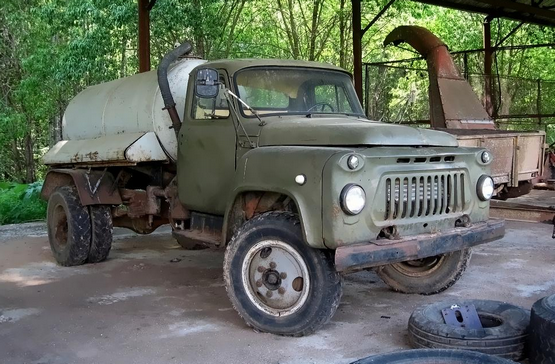 Изготовитель: Арзамасский завод автозапчастей, с января 1966 года - Арзамасский завод коммунального машиностроения Миндоркоммаша СССР, позднее - … "Коммаш".Засов И. А., Корнопелев А. С., Ереснов Н. И. Эксплуатация, техническое обслуживание и ремонт машин для уборки городских территорий (справочное пособие), Издательство по  строительству Москва  1970 г.  Ассенизационные машины  Ассенизационные машины предназначены для механической очистки выгребных ям от нечистот и перевозки их в места обезвреживания.Ассенизационная безнасосная машина АСМ-53 Специальное оборудование машины смонтировано на шасси автомобиля ГАЗ-53 и состоит из цельносварной цистерны, сигнально-предохранительного устройства и всасывающего шланга.В передней части цистерны на внутренней стороне крышки горловины расположено сигнально-предохранительное устройство для подачи звукового сигнала по окончании наполнения цистерны и перекрытия всасывающего отверстия трубопровода, соединенного со всасывающей трубой двигателя. Заполнение цистерны осуществляется созданием разрежения за счет вакуума во всасывающей трубе двигателя. Опорожняется цистерна самотеком после открытия ножевого затвора на всасывающей трубе. Тип базового шасси	ГАЗ-53Емкость цистерны в л	                                                        3400Количество забираемых нечистот в л	.	.	.	     3250Продолжительность заполнения	цистерны в	      мин    3-5 	      опорожнения цистерны в      мин    4-6Максимальное разрежение в цистерне в	%	.	.   до 50Глубина забора от уровня земли в мм .	                       3000Диаметр всасывающего шланга в мм ....	                         100Длина всасывающего шланга в 	мм	....	                  4300 Вес машины в кг:            порожней	                                                                 3475            с заполненной цистерной	                                             6730 Вес специального оборудования в кг	.	                             900 Габаритные размеры в мм:          длина	                                                                6600          ширина	                                                                 2180          высота		                           2600Ассенизационная машина АНМ-53 Специальное оборудование машины смонтировано на шасси автомобиля ГАЗ-5З. Оно выполнено аналогично машине АСМ-53 и отличается только наличием вакуумного насоса.Привод насоса осуществляется от коробки перемены передач автомобиля через коробку отбора мощности, карданный вал и клиноременную передачу, ведущий шкив которой установлен на промежуточной опоре. Включение и выключение коробки отбора мощности осуществляется из кабины водителя. Опорожняется цистерна под давлением и самотеком.Тип базового шасси	ГАЗ-53Емкость цистерны в л                              	                                3400Количество забираемых нечистот в л .	.	.	.          3250Насос                                                                              РВН 40/350Продолжительность заполнения цистерны в мин                3-5              опорожнения цистерны самотеком в мин               4-6Время опорожнения цистерны под давлением в мин             3,3Максимальное разрежение в цистерне в %	                        85      Наибольшее давление, создаваемое в цистерне в кГ/см2 до   1,5Наибольшая глубина забора нечистот от уровня земли в м   4Длина заборного шланга	                                в	мм	         4500Диаметр заборного шланга	в	мм	           100      Вес машины в кг:                    с порожней цистерной	                                             3575                    с заполненной  цистерной 	                                      6830      Вес специального оборудования в кг ...	                           1000Технические характеристики автомобиля ГАЗ-53АГрузоподъемность, кг - 4000Наибольший вес буксируемого прицепа с грузом, кг. - 4000Вес автомобиля в снаряженном состоянии, кг - 3250Габаритные размеры автомобиля ГАЗ-53, мм: - длина – 6395, - ширина – 2380, - высота (по кабине без нагрузки) – 2220, База, мм - 3700Колея передних колес (по грунту) – 1630, Колея задних колес - 1690Низшие точки (с полной нагрузкой): - картеры ведущих мостов – 265, - передняя ось - 347Радиус поворота по колее наружного переднего колеса, м - 8Наибольшая скорость автомобиля ГАЗ-53 с полной нагрузкой без прицепа (на горизонтальном участке дороги с усовершенствованным покрытием),км/ч - 80—86Контрольный расход топлива при замере в летнее время для обкатанного автомобиля ГАЗ-53, движущегося с полной нагрузкой на четвертой передаче с постоянной скоростью 30—40 км/ч, л / 100 км – 24Кабина ГАЗ-53 - Металлическая, двухместная, двухдверная.Размеры платформы ГАЗ-53, мм: - длина - 3 740, - ширина – 2170, - высота бортов - 680Компрессор - Одноцилиндровый с воздушным охлаждением. Двигатель ЗМЗ - 53Число цилиндров и их расположение - 8, V-образноеДиаметр цилиндра, мм – 92, Ход поршня, мм – 80, Рабочий объем цилиндров, л - 4,25Степень сжатия (среднее значение) - 6,7Максимальная мощность (ограничена регулятором) при 3200 об/мин, л.с. - 115Максимальный крутящий момент при 2000 — 2500 об/мин, кг/см - 29Порядок работы цилиндров - 1—5—4—2—6—3—7—8Трансмиссия машины ГАЗ-53Сцепление ГАЗ-53 - Однодисковое, сухоеКоробка передач КПП ГАЗ-53 - Трехходовая, с синхронизаторами на третьей и четвертой передачах.Раздаточная коробка - Имеет две передачи: прямую н понижающую с передаточным числом 1,982Карданная передача ГАЗ-53 - Открытого типа, имеет карданы с игольчатыми подшипниками.Главная передача ведущих мостов - Коническая, гипоидного типа, передаточное число 6,83Дифференциал - Шестеренчатый, Кулачковый, конический, повышенного тренияПоворотные цапфы - Фланцевые, со ШРУСХодовая часть ГАЗ-53Рессоры - Четыре продольные полуэллиптические, концы заделаны в резиновые опоры.Задняя подвеска ГАЗ-53- имеет дополнительные рессоры.Амортизаторы - Гидравлические, телескопические двустороннего действия. Установлены на передней оси и обоих мостах. Рулевое управление ГАЗ-53Тип рулевого механизма - Глобоидальный червяк с трех-гребневым роликом. Передаточное отношение - 20,5 (среднее)Усилитель рулевого управления (ГУР) ГАЗ-53 - Гидравлический.Тормозная система машины ГАЗ-53Ножные тормоза - Колодочные на четыре колеса.Привод ножных тормозов - Гидравлический с гидровакуумным усилителем.Ручной тормоз - Центральный барабанного типа.Местоположение: На ведомом валу коробки передач.Электрооборудование машины ГАЗ-53Система проводки - Однопроводная с соединением минусовой клеммы с массойНапряжение в сети, 6Генератор - Г130-Г, мощностью 350 ВтРеле-регулятор - РР130Аккумуляторная батарея - 6-СТ-68-ЭМ, Стартер - СТ130-Б с дистанционным включениемКатушка зажигания - Б13 дополнительным сопротивлениемПрерыватель-распределитель - Р13-В, Свечи зажигания - А11-У